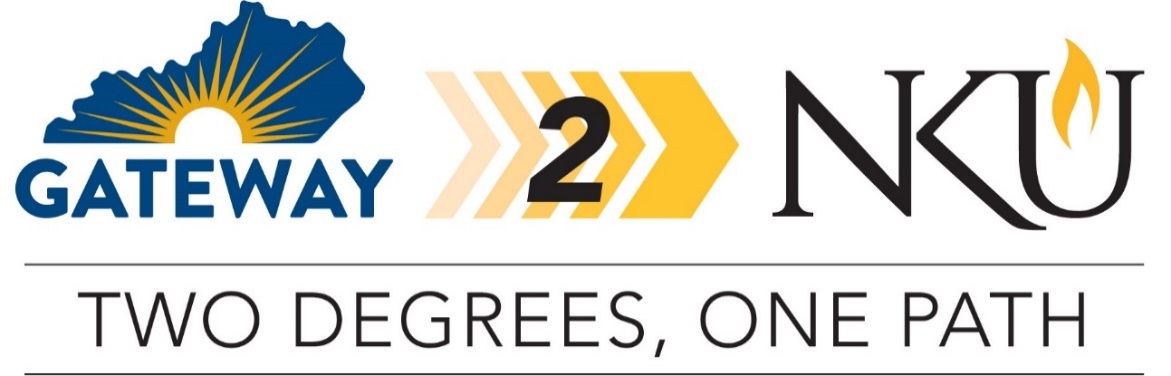 TRANSFER PATHWAY GUIDE2019-2020Associate in Science to Bachelor of Science in Biological Sciences (General Biology Track)OverviewCompletion of the following curriculum will satisfy the requirements for the Associate in Science degree at Gateway Community and Technical College and leads to the Bachelor of Science in Biological Sciences degree at Northern Kentucky University.Applying to the Gateway2NKU ProgramStudents can apply to participate in the pathway program by completing the online application on the NKU transfer webpage. Students must be enrolled in at least six credit hours at Gateway, enrolled in an associate degree program, plan to transfer to NKU, and maintain a minimum 2.0 cumulative GPA at Gateway. Degree Requirements for GCTC1) Completion of minimum 60 credit hours, 2) minimum cumulative GPA 2.0, 3) minimum of 15 credit hours earned at the institution awarding the degree, 4) cultural studies course, 5) demonstration of digital literacy, 6) college success requirement.Admission Requirements to NKUStudents completing an associate degree with a cumulative GPA of 2.0 or higher will be accepted into NKU.Degree Requirements for NKUTo earn a bachelor’s degree at NKU, students must complete a minimum of 120 credit hours with at least 45 credit hours numbered 300 and above. In addition, at least 25% of the credit hours required for the degree and the last 30 credit hours must be completed at NKU. Students must have an overall GPA of 2.0 and meet all prerequisites for courses and requirements for the major.  Students pursuing a degree in the biological sciences may do so by choosing one of seven different tracks. These tracks allow the individual student to place an emphasis on areas of biology that he or she finds of interest. However, the faculty of the department feel very strongly that each student completing a degree in biology must have a solid foundation in the discipline. Therefore, there is a core of courses required of all majors. A grade of C- or better must be earned in all biology courses that count toward completion of major requirements. The department has also identified a common core of support courses that must be completed with a C- or better by all biological science majors. Details concerning the biology core, support core, and each of the tracks follow.Students wishing to be certified to teach biology at the secondary level should complete the B.A. General Biology Track in conjunction with a B.A. Secondary Education. Students should review the section of the catalog describing the B.A. Secondary Education track within the Department of Teacher Education.General Transfer InformationStudents must complete the online application to NKU. There is no application fee for students who are transferring from GCTC.KCTCS Scholars Award: Students who are KY residents transferring directly from a KCTCS institution with at least 36 hours from that institution and minimum GPA of 3.0, were never enrolled as a degree-seeking student at NKU, and will be enrolled in at least 12 credit hours both fall and spring semester are eligible for a limited number of $2,500 annual scholarships ($1,250 per fall and spring). Students must gain admission to NKU by June 15 for fall and November 1 for spring to be eligible for a possible scholarship. Online accelerated programs are not eligible for the KCTCS Scholars Award. GCTC AS TO NKU BS IN BIOLOGICAL SCIENCES CHECKLIST Gateway Community and Technical CollegeCategory 1: GCTC General Education Core Requirements (36 hours)TBS XXX means to be selected by GCTC student.TBD XXX means to be determined by NKU based on course selected.One of these courses must be selected from the KCTCS identified Cultural Studies course list, indicate by placing (CS) next to the course name in Category 1 or 2 table. STA 251 has a pre-requisite of MAT 151 or MAT 161. (MAT 151 or MAT 161) + STA 251 = STA 205.Category 2: GCTCS AS Requirements (8 hours)Category 3: GCTCS Electives (21 hours)Northern Kentucky UniversityCategory 4: Major Requirements for the BS in Biological SciencesCategory 5: Additional Requirements at NKUUpdated August 2019 GCTC CourseCourse or CategoryCreditsNKU
CourseCompletedENG 101Writing I (WC)3ENG 101Taken at NKUAdvanced Writing in Biology (WC)3BIO 291WTBS XXXOral Communication (OC)3TBD XXXTBS XXXArts & Humanities Course (AH) – Heritage 3TBD XXXTBS XXXArts & Humanities Course (AH) – Humanities3TBD XXXTBS XXXSocial & Behavioral Sciences Course (SB)3TBD XXXTBS XXXSocial & Behavioral Sciences Course (SB)3TBD XXXBIO 114/115Biology I / Lab (NS)4BIO 150/150LBIO 116/117 Biology II / Lab (SL)4 BIO 151/151L  MAT 170 or MAT 175Brief Calculus with Applications (QR) or Calculus I (QR)3-5MAT 112 orMAT 129STA 251Applied Statistics (QR)3STA 100GSubtotal General Education Core Courses35-37GCTC CourseCourse or CategoryCreditsNKU
CourseCompletedCHE 170/175General College Chemistry I / Lab5CHE 120/120LCHE 180/185General College Chemistry II / Lab5CHE 121/121L  Subtotal AS Requirement Courses10GCTC CourseCourse or CategoryCreditsNKU
CourseCompletedFYE 105Achieving Academic Success3UNV 100TCIT 105 or OST 105Introduction to Computers orIntro to Information Systems3BIS 101EST 150Introductory Ecology4BIO 304/304LPHY 201/202College Physics I / Lab5PHY 211Subtotal Elective Courses15TOTAL Associate Degree Hours60-62NKU CourseCourseCreditsGCTC CourseTaken at GCTCBIO 150/150LIntroduction to Biology I and Laboratory4BIO 114/115xBIO 151/151LIntroduction to Biology II and Laboratory4BIO 116/117xBIO 155Orientation to Biology1BIO 291WAdvanced Writing in Biology3At NKUxBIO 304/304LGeneral Ecology and Laboratory3EST 150xBIO 349/349LGenetics and Laboratory4BIO 458Evolution of Organisms3BIO 491Comprehensive Examination0CHE 120/120LGeneral Chemistry I and Laboratory4CHE 170/175xCHE 121/121LGeneral Chemistry II and Laboratory4CHE 180/185xPHY 211/213 or PHY 220/222General Physics with Laboratory I and II orUniversity Physics with Laboratory I and II8-10PHY 201/202andPHY 203/204PHY I done;Need PHY 213STA 205Statistical Methods3(MAT 151 or MAT 161) + STA 251xTBS XXXForeign language at the 102 or higher level. Can be met by a two-course sequence, CLEP or AP exam equivalency.0-6TBS XXXOne course from the cellular/molecular/genetics group3-4TBS XXXOne course from the ecology/evolution/organismal group3-4TBS XXXSelect two BIO (300+ level) elective courses7-8CHE 310/310LOrganic Chemistry I / Lab4CHE 311/311LOrganic Chemistry II / Lab4MAT 112 orMAT 128 orMAT 129Applied Calculus orCalculus A orCalculus I3-4MAT 170 or MAT 175xSubtotal Major Credit Hours at NKU 34-43Subtotal Major Credit Hours at GCTC33Total Major Credit Hours67-76NKU CourseCourseCreditsKCTCS CourseTaken at KCTCSSubtotal Elective (300/400 level) Hours15-26Total Baccalaureate Degree Credit Hours120